Информационное сообщение.«10 самых вредных продуктов питания и убивающих нас»  Специалистом  по работе с детьми и молодежью ДЦ Исток И.И. Мишиной,  7 ноября для жителей с. Сосновка было подготовлено  информационное сообщение «10 самых вредных продуктов питания и убивающих нас». В сообщение была прописана подробная информация о вреде таких продуктов как:Картофель фри и чипсы.Гамбургеры и хот-доги.Полуфабрикаты – наггетсы, котлеты, бифштексы.Покупная выпечка с транс-жирами.Лапша быстрого приготовления.Майонез и кетчуп.Шоколадные батончики, конфеты и леденцы.Сладкие газированные продукты.Попкорн.Колбасы и  сосиски.А так же, среди участников сообщества вайбер был проведен опрос о полезности информации.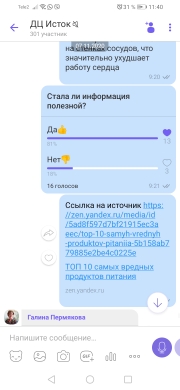 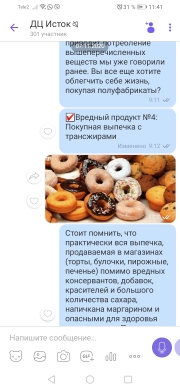 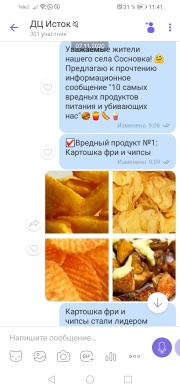 Для  большинства голосующих людей  информация оказалась полезной. Будьте здоровы.Приглашаем вас в наше сообщество:https://invite.viber.com/?g2=AQAtFvo5OXfgaUpGbImQU433k0yn9rwo7d6GT9yIGTj6riHTCkntAQRvt%2Bpyodnt